УКРАЇНАНАКАЗ ДИРЕКТОРАДЕПАРТАМЕНТУ ОСВІТИ І НАУКИ, МОЛОДІ ТА СПОРТУ 
КІРОВОГРАДСЬКОЇ ОБЛАСНОЇ ДЕРЖАВНОЇ АДМІНІСТРАЦІЇвід 18.12.2013 року				№ 657м. КіровоградПро внесення змін до наказу від 28.10.2013 р. № 579«Про організацію та проведення І - ІІІ етапів Всеукраїнських учнівських олімпіад і турнірів у 2013/2014 навчальному році»	Відповідно до листів Державної наукової установи «Інститут інноваційних технологій і змісту освіти» Міністерства освіти і науки України від 02.12.2013 р. № 14.1/10-3965 «Про проведення IІІ етапу Всеукраїнських учнівських олімпіад за завданнями ІІТЗО», від 02.12.2013 р. № 14.1/10-3964  «Про проведення IІІ етапу Всеукраїнської учнівської олімпіади з інформаційних технологій» Н А К А З У Ю:1. Внести зміни до наказу директора департаменту освіти і науки, молоді та спорту Кіровоградської обласної державної адміністрації від 28.10.2013 р. № 579 «Про організацію та проведення І - ІІІ етапів Всеукраїнських учнівських олімпіад і турнірів у 2013/2014 навчальному році», а саме:1) до пунктів 2, 3, 4, 8, 9, 12, 15, 19, 20 додатка 2, виклавши їх у такій редакції:2до пунктів 1, 10, 14, 15, 18 додатка 3, виклавши їх у такій редакції: 2. Контроль за виконанням наказу покласти на заступника директора департаменту – начальника управління освіти і науки департаменту освіти і науки, молоді та спорту облдержадміністрації Олійник А.В.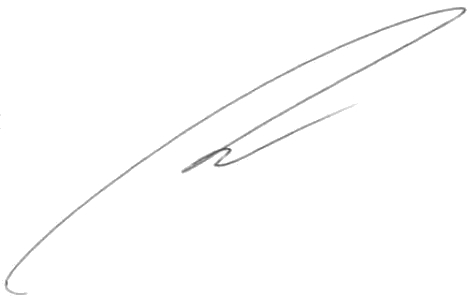 Директор департаменту                                                                                                                   Е. Лещенко№ з/пНазва предметаДата проведенняПочаток роботиМісце проведенняДні роботичленів журі2.Трудове навчання12.0109.00ЗШ № 18, № 31м. Кіровоград12 – 13.013.Педагогіка і психологія23.0209.00КДПУ ім. В.Винниченка23 – 24.024.Математика26.0109.00КДПУ ім. В.Винниченка26 – 27.018.Географія16.0209.00КДПУ ім. В.Винниченка16 – 17.029.Фізика09.0209.00КДПУ ім. В.Винниченка09 – 10.0212.Французька мова22.0211.00КДПУ ім. В.Винниченка22 – 23.0215.Екологія22.0209.00КДПУ ім. В.Винниченка22 – 23.0219.Інформаційні технології08.02 – тренувальний тур16.0210.0009.00За місцем проживання,КДПУ ім. В.Винниченка16–17.0220.Астрономія18.0109.00КДПУ ім. В.Винниченка18 – 19.01№ з/пНазва навчального предметаТерміни проведенняКількість годин1.Педагогіка і психологія03.03 – 14.033610.Французька мова03.03 – 21.0310814.Фізика17.02 – 17.0314415.Географія24.02 – 16.03144 18.Астрономія27.01 – 10.0272